Протокол заседания Комиссии по образованию, культуре и возрождению историко-культурного наследия Общественной палаты городского округа Люберцы.Г. Люберцы                                                                                         12.03. 2020 г.Присутствовали:Яшнова Л.И., председатель Комиссии по образованию, культуре и возрождению историко-культурного наследия Общественной палаты городского округа Люберцы, Председатель Люберецкой районной организации профсоюза работников образования и науки;Ащеулова Л.С., член Комиссии по образованию, культуре и возрождению историко-культурного наследия Общественной палаты городского округа Люберцы, заместитель директора по воспитательной работе МОУ гимназии №16 «Интерес»,;Рожников А.А., член Комиссии по образованию, культуре и возрождению историко-культурного наследия Общественной палаты городского округа Люберцы,заслуженный художник РФ;Игнатьев А.А., член Комиссии по образованию, культуре и возрождению историко-культурного наследия Общественной палаты городского округа Люберцы, директор Инженерно –технического лицея;Гайфуллина Е.Н., член Комиссии по образованию, культуре и возрождению историко-культурного наследия Общественной палаты городского округа Люберцы;Курсеева Е.И., член Комиссии по образованию, культуре и возрождению историко-культурного наследия Общественной палаты городского округа Люберцы.Приглашенные:Бунтина В.Ю., начальник управления образованием администрации г.о. Люберцы.Представители ОО «Ника – Класс» - 2 чел., (по согласованию).ПовесткаОрганизация льготного (бесплатного питания) и платного питания в дошкольных и общеобразовательных учреждениях городского округа Люберцы.Организация бесплатного горячего питания для учащихся начальных классов в области с 1 сентября 2020 года      В ходе обсуждения решено:1.Систематически проводить мониторинг школьного питания по согласованию с администрацией ДО, ОУ.2.Проинформировать через сайты и социальные сети родителей о возможности  самостоятельно оценивать качество питания в школах округа через отзыв на портале «Добродел» и в чат-боте в Telegram «Школьное питание Подмосковья».Председатель комиссии по образованию, культуре и возрождению историко-культурного наследия Общественной палаты городского округа Люберцы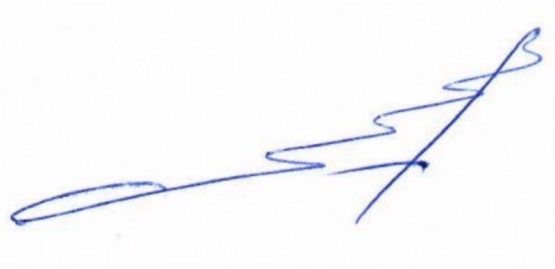 Яшнова Л.И.